Matsedel Myrstugubergets FriskolaV 20, 16 – 20 majMåndag: Korv Stroganoff med ris (Innehåller: nötkött, tomat, lök, paprika, mjölkprotein, ris)Tisdag: Panerad fisk med kokt potatis och kall basilikasås (Innehåller: fisk, gluten, vetestärkelse, potatis, ägg)Onsdag: Köttbullar med potatismos och ketchup (Innehåller: nötkött, lök, tomat, vitlök, paprika, potatis, mjölkprotein)Torsdag: Potatisbullar med keso och lingonsylt (Innehåller: potatis, mjölkprotein, laktos)Fredag:  Kycklinginnerfilé med tikka masalasås & bulgur (Innehåller: fågel, tomat, lök, paprika, kokos, vitlök, gluten, vetestärkelse)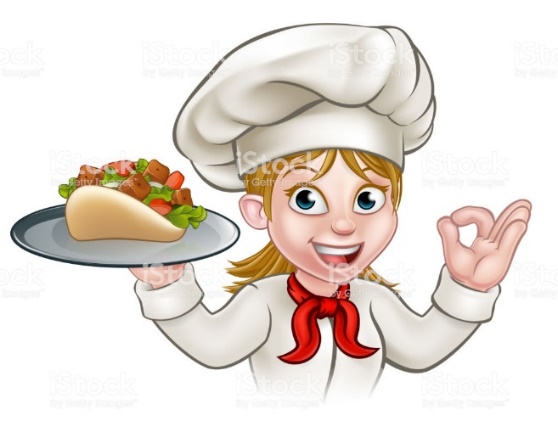 Trevlig måltid!  /Veronica, Kratai och Ebrul